GKB ¯§viK b¤^i I GKB Zvwi‡Li ¯’jvwfwl³ Awdm Av‡`k MYcÖRvZš¿x evsjv‡`k miKvi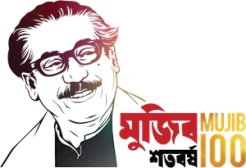          Dc‡Rjv cÖvwYm¤ú` `ßi I †f‡Uwibvwi nvmcvZvjcÂMo m`i, cÂMo|¯§viK bs:  33.01.7773.000.21.002.22.165                                                                   ZvwiL: 06/07/2022 wLªt                                    Awdm Av‡`k     welq: mykvmb I ms¯‹vig~jK Kvh©µg ev¯Íevqb I †Rvi`viKi‡Yi wbwg‡Ë GwcG wUg MVb	                   Dch©y³ welq Gi †cªw¶‡Z 2022-2023 A_© eQ‡i GwcG Kvh©µg gwbUwis I ev¯Íevq‡bi wbwg‡Ë AÎ `ß‡ii Kg©KZ©v / Kg©PvixM‡Yi mgš^‡q wb‡gv³ QK †gvZv‡eK GwcG wUg MVb Kiv nj|QK:-GwcG wU‡gi `vwqZ¡ : Lmiv GwcG cÖYqb Kiv I h_vh_ KZ…©c‡ÿi Aby‡gv`b MÖnY KivcÖwZ 2 (`yB) gv‡m GK evi GwcG Gi AMÖMwZ ch©v†jvPbv KivGwcG Gi ms‡kvab cÖ¯Íve DaŸ©Zb Awd‡mi wbKU ‡cÖiYcÖwZ ‰ÎgvwmK Gi AMÖMwZ cÖwZ‡e`b cÖ¯‘Z Ges DaŸ©Zb Awd‡mi wbKU ‡cÖiYAa©evwl©K AMÖMwZi cÖgvYK msiÿbevwl©K g~j¨vqb cÖwZ‡e`b cÖ¯‘Z, cÖgvY‡Ki h_v_©Zv hvPvB I msiÿY Ges DaŸ©Zb Awd‡mi wbKU ‡cÖiYGwcG GgGm md&UIq¨vi Gi gv‡a¨‡g GwcG cÖYqb, cwi‡eÿY cÖwZ‡e`b ‡cÖiY I gyj¨vqb wbwðZ KivAvIZvaxb Awd‡mi (hw` _v‡K) GwcG PzivšÍ Kiv GwcG mvÿi Abyôv‡b AMÖMwZi wel‡q djveZ©K cÖ`vb Ges P~ivšÍ g~j¨vqb Kiv Ges GwcG K¨v‡jÛvi I wb‡`©wkKv Abyqvqx mswkøó mKj KvR m¤úv`b  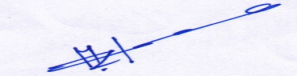                                                                                               	                                    (Wvt ‡gv: kwn`yj Bmjvg)Dc‡Rjv cªvwYm¤ú` AwdmvicÂMo m`i, cÂMo02589941419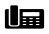                                                                                                                        ulopanchagarhdsadar@gmail.com              m`q AeMwZ/AeMwZ I Kvh©v‡_© t‡Rjv cÖvwYm¤ú` Awdmvi, cÂMo|Rbve .. .. .. .. .. .. .. .. .. .. .. .. .. .. .. .. .. .. .. .. .. .. .. .. .. .. Awdm Kwc|GKB ¯§viK b¤^i I GKB Zvwi‡Li ¯’jvwfwl³ Awdm Av‡`k MYcÖRvZš¿x evsjv‡`k miKvi         Dc‡Rjv cÖvwYm¤ú` `ßi I †f‡Uwibvwi nvmcvZvjcÂMo m`i,cÂMo|¯§viK bs:  33.01.7773.000.21.002.22.191                                                                     ZvwiL: 11/08/2022 wLªt                                    Awdm Av‡`k     welq: mykvmb I ms¯‹vig~jK Kvh©µg ev¯Íevqb I †Rvi`viKi‡Yi wbwg‡Ë ‰bwZKZv KwgwU MVb cÖm‡½	m~Î: cwiPvjK,  wefvMxq cÖvwYm¤ú` `ßi,iscyi wefvM,iscyi g‡nv`‡qi 17/07/22wLª: Zvwi‡Li 33.01.0000.207.20.001.21.760 msL¨K ¯§viK                   Dch©y³ welq Gi †cªw¶‡Z 2022-2023 A_© eQ‡i ï×vPvi †KŠkj ev¯Íevq‡bi j‡ÿ¨ AÎ `ß‡ii Kg©KZ©v/Kg©PvixM‡Yi mgš^‡q wb‡gv³ QK †gvZv‡eK ‰bwZKZv KwgwU MVb Kiv nj|  QK:-‰bwZKZv KwgwUi `vwqZ¡ : AÎ `ß‡ii ï×vPvi cÖwZôvi †ÿ‡Î AwR©Z mvdj¨ Ges AšÍivq wPwvýZKiY |cwijwÿZ AšÍivq `~ixKiY mgqve× cwiKíbv cÖYqb |Kg©cwiKíbv ev¯Íevq‡bi `vwqZ¡ Kv‡`I Dci b¨¯Í _vK‡e, Zv wba©viY ;AÎ `ß‡ii ï×vPvi cÖwZôvq M„wnZ Kg©cwiKíbv ev¯Íevhb I cwiexÿY Ges ï×vPvi ev¯Íevq‡bi AMÖMwZ msKªvšÍ cÖwZ‡e`b DaŸ©Zb Awd‡mi wbKU ‡cÖiY |                                                                                                                                 	(Wvt ‡gv: kwn`yj Bmjvg)Dc‡Rjv cªvwYm¤ú` AwdmvicÂMo m`i, cÂMo02589941419                                                                                                                       ulopanchagarhdsadar@gmail.comm`q AeMwZ/AeMwZ I Kvh©v‡_© t       1| ‡Rjv cÖvwYm¤ú` Awdmvi, cÂMo|       2| Rbve .. .. .. .. .. .. .. .. .. .. .. .. .. .. .. .. .. .. .. .. .. .. .. .. .. ..                                                                         3| Awdm Kwc|GKB ¯§viK b¤^i I GKB Zvwi‡Li ¯’jvwfwl³ Awdm Av‡`k 	MYcÖRvZš¿x evsjv‡`k miKvi         Dc‡Rjv cÖvwYm¤ú` `ßi I †f‡Uwibvwi nvmcvZvj    cÂMo m`i,cÂMo|¯§viK bs:  33.01.7773.000.21.002.22.242                                                               ZvwiL: 04/09/2022 wLªt                                    Awdm Av‡`k     welq: mykvmb I ms¯‹vig~jK Kvh©µg ev¯Íevqb I †Rvi`viKi‡Yi wbwg‡Ë cwiexÿY KwgwU MVb cÖm‡½	m~Î: cwiPvjK,  wefvMxq cÖvwYm¤ú` `ßi,iscyi wefvM,iscyi g‡nv`‡qi 17/07/22wLª: Zvwi‡Li 33.01.0000.207.20.001.21.760 msL¨K ¯§viK|                   Dch©y³ welq Gi †cªw¶‡Z 2022-2023 A_© eQ‡i ï×vPvi †KŠkj ev¯Íevq‡bi j‡ÿ¨ AÎ `ß‡ii Kg©KZ©v / Kg©PvixM‡Yi mgš^‡q wb‡gv³ QK †gvZv‡eK cwiexÿY KwgwU MVb Kiv nj |QK:-                                                                                              	                                    ( Wvt ‡gv: kwn`yj Bmjvg )Dc‡Rjv cªvwYm¤ú` AwdmvicÂMo m`i, cÂMo02589941419                                                                                                                      ulopanchagarhdsadar@gmail.comm`q AeMwZ/AeMwZ I Kvh©v‡_© t       1| ‡Rjv cÖvwYm¤ú` Awdmvi, cÂMo|       2| Rbve .. .. .. .. .. .. .. .. .. .. .. .. .. .. .. .. .. .. .. .. .. .. .. .. .. ..                                                                         3| Awdm Kwc|µwgK bsKg©KZ©v / Kg©PvixM‡Yi bvg c`ex I †gvevBj b¤^iKwgwU‡Z Ae¯’vb               gšÍe¨1Wv: gwiqg ingvb†f‡Uwibvwi mvR©bwUg wjWvimfvq mfvcwZZ¡ Ki‡eb| GwcGi AMÖMwZ wel‡q Awdm cÖavb‡K AewnZ Ki‡eb|2‰PZb¨ Kzgvi eg©bGdG (G/AvB)m`m¨3SY©v ivbx ivqwf.Gd.Gm`m¨4†gv: Avãyi iwngDcmnKvix cÖvwYm¤ú` Kg©KZ©v (m¤úªmviY)‡dvKvj c‡q›UµwgK bsKg©KZ©v / Kg©PvixM‡Yi bvg c`ex I †gvevBj b¤^iKwgwU‡Z Ae¯’vb            gšÍe¨1Wv: ‡gvQv: wgwj Aviv cÖvwYm¤ú` m¤úªmviY Kg©KZv mfvcwZmfvq mfvcwZZ¡ Ki‡eb| 2‡gv: AvjZvdzi ingvb †PŠayixDcmnKvix cÖvwYm¤ú` Kg©KZ©v (cÖvwY¯^v¯’¨)m`m¨3‰PZb¨ Kzgvi eg©bGdG (G/AvB)m`m¨4†gv: Avãyi iwngDcmnKvix cÖvwYm¤ú` Kg©KZ©v (m¤úªmviY)m`m¨ mwPeµwgK bsKg©KZ©v / Kg©PvixM‡Yi bvg c`ex I †gvevBj b¤^iKwgwU‡Z Ae¯’vbgšÍe¨1Wv: gwiqg ingvb†f‡Uwibvwi mvR©bmfvcwZ2‰PZb¨ Kzgvi eg©bGdG (G/AvB)m`m¨3SY©v ivbx ivqwf.Gd.Gm`m¨ 4‡gv: AvjZvdzi ingvb †PŠayixDcmnKvix cÖvwYm¤ú` Kg©KZ©v (cÖvwY¯^v¯’¨) m`m¨ mwPe